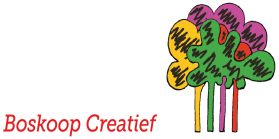         Aanmeldingsformulier cursistenexpo 2018Dit voorjaar is er voor de cursisten van de  Stichting Boskoop Creatief weer de gelegenheid om te exposeren on de bibliotheek aan de Babsloot te Boskoop.1e groep:	12 januari – 9 februari	Truus Martens tekenen/schilderen, acryl/aquarel en experimenteel schilderenOpgaveformulier inleveren vóór 6 januari bij de docent.Werk inleveren bij de bibliotheek op 12 januari om 14.00 uur. Werk ophalen bij de bibliotheek op 9 februari om 14.00 uur.2e groep:	9 februari – 9 maart 	Cursisten van Ingrid Hertog portret tekenen/schilderen, pentekenen	Rehoboth School dichtbundels	Opgaveformulier inleveren vóór 3 februari bij de docent.Werk inleveren bij de bibliotheek op 9 februari om 14.00 uur. Werk ophalen bij de bibliotheek op 9 maart om 14.00 uur3e groep:	9 maart – 6 april 	Cursisten van Annemarie van Hooff Hans Meijer Gongbi fijn Chinees schilderenPim van Sprang beeldhouwen in hout Els de Jong beeldhouwen en kleiThea v.d. Zwan dikke damesOpgaveformulier inleveren vóór 3 maart bij de docent.Werk inleveren bij de bibliotheek op 9 maart  om 14.00 uur. Werk ophalen bij de bibliotheek  6 april om 14.00 uur.4e groep              6 april – 11 mei	Cursisten van Wemmeke Strating krijt en pastel	Arnold Kruidhof tekenen/schilderen   Pim van Sprang beeldhouwen in hout	Thea v.d.Zwan  dikke dames  of Batik  Opgaveformulier inleveren vóór 30 maart bij de docent.Werk inleveren bij de bibliotheek op 6 april om 14.00 uur. Werk ophalen bij de bibliotheek 11 mei om 14.00 uur.Iedere cursist kan werk exposeren dat in najaar 2017/voorjaar 2018 op de cursus is gemaakt.Vermeld je naam en de titel op de achterkant van het werkHangend werk moet voorzien zijn van goede ophang mogelijkhedenAls je zelf op de aangegeven data niet kunt inleveren of ophalen, zorg dan voor iemand anders Voor inlichtingen :Hilly Bos hbb@ziggo.nl, Mary van Leeuwen pmvleeuwen@ziggo.nlBijgevoegd opgaveformulier minimaal 1 week vóór de expositiedatum inleveren bij de docentAanmelding expositie: Naam     : --------------------------------------------------------------------------------------------------------------------------------------------------Docent   : ----------------------------------------------------------cursusdag:-------------------------------------------------------------------------		 	 	 Telefoon: ----------------------------------------------E-mail:------------------------------------------------------------------------------------------Werkstuk:	TITEL		AFMETING	TECHNIEK 	-------------------------------------------------------------------------------------------         ----------------          --------------------------------